
平顶山市湛河区面向1999级、2000级未就业中师毕业生定向招聘中小学幼儿园教师报名表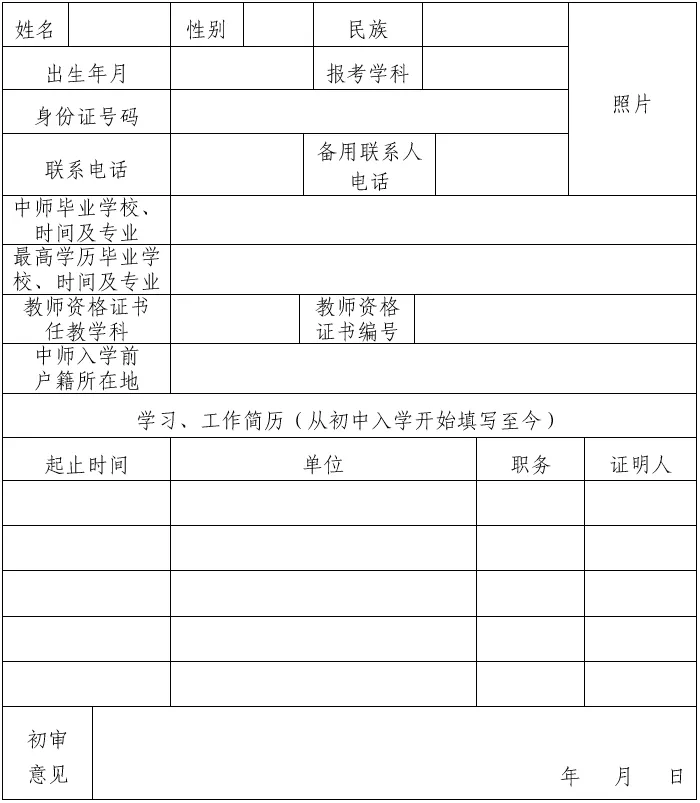 注：报考人员填写的各项信息必须真实有效，不符合应聘条件以及提供虚假材料的，一经发现并查实，取消应聘或聘用资格。